Ukrajina. Město Cherson  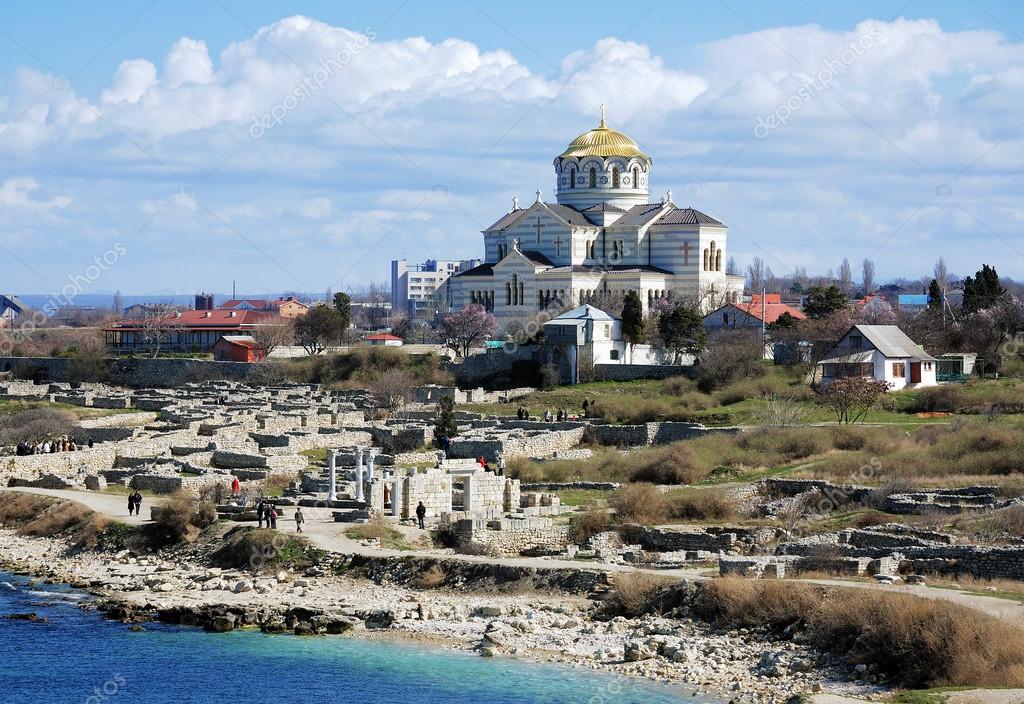 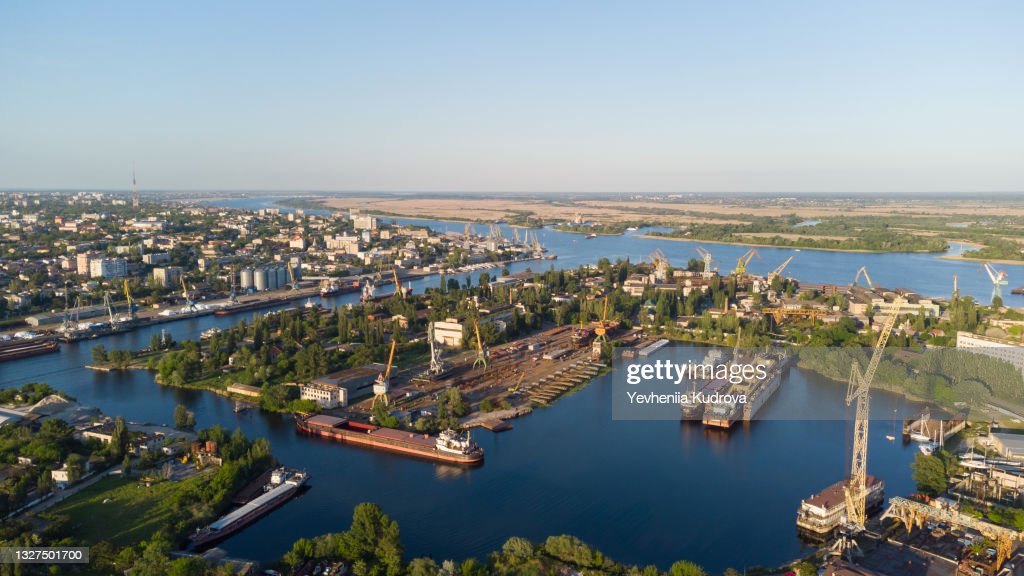 Národní Park  Olešský Písky  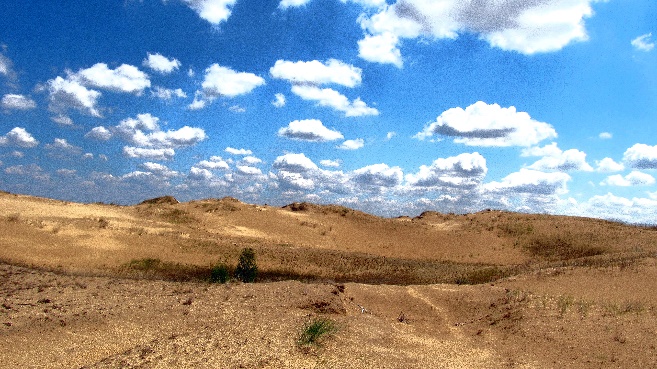 Rozloha8 020 hectare (80,2 km2; 31,0 sq mi)